CURRICULUM VITAE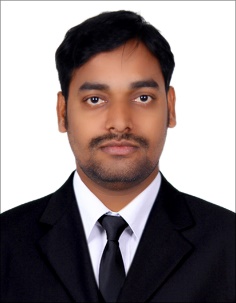 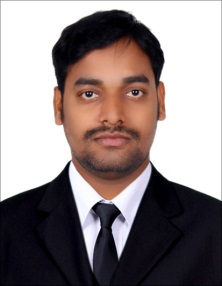 RAMESHEmail: ramesh-395656@gulfjobseeker.com Dubai, UAEOBJECTIVE:-Intend to build a career with leading corporate of hi-tech environment with committed & dedicated people, which will help me to explore myself fully and realize my potential. Willing to work as a key player in challenging & creative environment.PERSONAL INFORMATION:-Date of birth		:	12/06/1986Nationality		:	IndianSex			:	MaleMarital status		:	marriedVisa Status		:	Employment visaPASSPORT DETAILS:-Date Of issue             :    17/08/2017Date of Expiry  	  :  16/08/2027Place of Issue           :    IndiaEDUCATION DETAILS:-S.S.C PassedCOMPUTER SKILLS:- Knowledge of Computer, Ms Office, Internet Mailing & Surfing.PROFESSIONAL EXPERIENCE:-Gemini studio working 6years exprince photo designer photographerdubai  indoor &outdoor delivery boy LINGUISTIC KNOWLEDGE:-EnglishHindiTeluguSTRENGTH & ABILITIES:-        Commitment towards jobsAbility to learn quicklyHard working MentalityDECLARATION:-           I do here by declare that the above given details are true and accurate to the best of                                                        My knowledge.Ramesh 